ОБЩЕСТВО С ОГРАНИЧЕННОЙ ОТВЕТСТВЕННОСТЬЮ «ЖИВИЦА»ОГРН: 1157746706886, ИНН: 7727219334, КПП: 772701001117303, город Москва, улица Каховка, дом 18, корпус 4, квартира 45город Москва	«15» декабря 2023 г.ПРИКАЗ № 15/12/23-ТВ соответствии с Федеральным законом Федеральный закон от 28.12.2013 N 442-ФЗ«Об основах социального обслуживания граждан в Российской Федерации» и Приказом ДТСЗН г. Москвы от 10.03.2021 N 180 «О внесении изменений в приказы Департамента труда и социальной защиты населения города Москвы от 26 августа 2015 г. N 739, от 29 декабря 2020 г. N 1580 и признании утратившим силу отдельного положения приказа Департамента труда и социальной защиты населения города Москвы от 25 мая 2016 г. N 589».1. Утвердить и ввести в действие с «15» декабря 2023 г. прейскурант (тарифы) цен на социальные услуги в стационарной форме обслуживания (согласно приложению № 1) и в полустационарной форме обслуживания (согласно приложению 2) в ООО «Живица» (далее – Организация).2. Разместить на официальном сайте Организации информацию о тарифах на социальные услуги и обеспечить наличии наглядной информации в уголке потребителя.3. Довести утвержденный прейскурант цен по сведения сотрудников непосредственно участвующих в процессе оказания социальных услуг с целью использования в работе.4. Контроль за исполнением настоящего приказа оставляю за собой.Генеральный директор/	/И.В. БурдюгМ.П.«15» декабря 2023 г. Приложение № 1к Приказу № 15/12/23-Т от «15» декабря 2023 г.ТАРИФЫНА СОЦИАЛЬНЫЕ УСЛУГИ, ПРЕДОСТАВЛЯЕМЫЕ ГРАЖДАНАМВ СТАЦИОНАРНОЙ ФОРМЕ ОБСЛУЖИВАНИЯ<l> Группа нуждаемости I (ослабленные) критерий которой определяется приказом Департамента труда и социальной защиты населения.<2> Группа нуждаемости П (интенсивное наблюдение) критерий которой определяется приказом Департамента труда и социальной защиты населения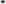 <3> Группа нуждаемости III (геронтопсихиатрия) критерий которой определяется приказом Департамента труда и социальной защиты населения. <4> Группа нуждаемости IV (сестринский уход) критерий которой определяется приказом Департамента труда и социальной защиты населения.Приложение № 2к Приказу № 15/12/23-Т от «15» декабря 2023 г.ТАРИФЫНА СОЦИАЛЬНЫЕ УСЛУГИ, ПРЕДОСТАВЛЯЕМЫЕ ГРАЖДАНАМВ ПОЛУСТАЦИОНАРНОЙ ФОРМЕ СОЦИАЛЬНОГО ОБСЛУЖИВАНИЯ<l> Группа нуждаемости I (ослабленные) критерий которой определяется приказом Департамента труда и социальной защиты населения.<2> Группа нуждаемости П (интенсивное наблюдение) критерий которой определяется приказом Департамента труда и социальной защиты населения<3> Группа нуждаемости III (геронтопсихиатрия) критерий которой определяется приказом Департамента труда и социальной защиты населения. Наименование социальной услугиНорма времениТарифУслуги, предоставляемые организациями социального обслуживанияУслуги, предоставляемые организациями социального обслуживанияУслуги, предоставляемые организациями социального обслуживанияСоциально-бытовые услугиСоциально-бытовые услугиСоциально-бытовые услуги0211. Предоставление жилой площади, помещений для проведения реабилитационных, физкультурно-оздоровительных, спортивных, культурно-развлекательных мероприятий, лечебно-трудовой деятельности, бытового обслуживания1 день49,63 <1>0211. Предоставление жилой площади, помещений для проведения реабилитационных, физкультурно-оздоровительных, спортивных, культурно-развлекательных мероприятий, лечебно-трудовой деятельности, бытового обслуживания1 день49,63 <2>0211. Предоставление жилой площади, помещений для проведения реабилитационных, физкультурно-оздоровительных, спортивных, культурно-развлекательных мероприятий, лечебно-трудовой деятельности, бытового обслуживания1 день60,91 <3>0211. Предоставление жилой площади, помещений для проведения реабилитационных, физкультурно-оздоровительных, спортивных, культурно-развлекательных мероприятий, лечебно-трудовой деятельности, бытового обслуживания1 день60,91 <4>0213. Предоставление в пользование мебели и бытовой техники1 день73,21 <1>0213. Предоставление в пользование мебели и бытовой техники1 день73,21 <2>0213. Предоставление в пользование мебели и бытовой техники1 день218,21 <3>0213. Предоставление в пользование мебели и бытовой техники1 день218,21 <4>0214. Содействие в организации предоставления услуг организациями торговли, организациями, оказывающими услуги связи, проживающим в организациях социального обслуживания, предоставляющих социальные услуги в стационарной форме1 день31,370215. Организация рационального питания, в том числе диетического и лечебного1 день690,840216. Обеспечение одеждой, обувью и постельными принадлежностями1 день197,460217. Организация досуга, создание условий для реализации творческих способностей и художественных наклонностей1 день18,360218. Предоставление помещений для отправления религиозных обрядов представителями традиционных религиозных конфессий и создание для этого необходимых условий1 день2,420219. Обеспечение сохранности личных вещей, ценностей и документов1 день4.850210. Обеспечение при прекращении стационарного социального обслуживания одеждой и обувью1 усл. при выписке587,762111. Содействие в оформлении путевок на санаторно-курортное лечение и содействие в направлении на санаторно-курортное лечение60 минут3152112. Оказание помощи в оформлении документов на погребение180 минут945Социально-медицинские услугиСоциально-медицинские услугиСоциально-медицинские услуги0221. Обеспечение необходимого ухода с учетом состояния здоровья получателя социальных услуг1 день290,15 0221. Обеспечение необходимого ухода с учетом состояния здоровья получателя социальных услуг1 день600,43 0221. Обеспечение необходимого ухода с учетом состояния здоровья получателя социальных услуг1 день742,46 0221. Обеспечение необходимого ухода с учетом состояния здоровья получателя социальных услуг1 день1069,36 0223. Проведение реабилитационных мероприятий (медицинских, социальных, психологических, социокультурных) в соответствии с индивидуальной программой реабилитации или абилитации инвалида1 день35,730223. Проведение реабилитационных мероприятий (медицинских, социальных, психологических, социокультурных) в соответствии с индивидуальной программой реабилитации или абилитации инвалида1 день83,55 0224. Оказание социально-медицинских услуг, первичной медико-санитарной помощи и стоматологической помощи1 день301,74 0224. Оказание социально-медицинских услуг, первичной медико-санитарной помощи и стоматологической помощи1 день394,14 0224. Оказание социально-медицинских услуг, первичной медико-санитарной помощи и стоматологической помощи1 день413,58 0224. Оказание социально-медицинских услуг, первичной медико-санитарной помощи и стоматологической помощи1 день501,25 0228. Содействие в обеспечении необходимыми техническими средствами реабилитации в соответствии с индивидуальной программой реабилитации или абилитации инвалида1 день1,720222. Содействие в прохождении освидетельствования в учреждениях медико-социальной экспертизы180 минут9450225. Организация проведения диспансеризации60 минут3150226. Направление на обследование и лечение в медицинские организации получателя социальных услуг, нуждающегося в оказании ему специализированной медицинской помощи, в том числе высокотехнологичной60 минут3150227. Содействие в бесплатном изготовлении и ремонте зубных протезов (кроме расходов на оплату стоимости драгоценных металлов и металлокерамики), а также обеспечении другими протезно-ортопедическими изделиями по медицинским показаниям60 минут315Социально-психологические услугиСоциально-психологические услугиСоциально-психологические услуги0231. Оказание психологической помощи, в том числе оказание консультативной, психологической помощи несовершеннолетним и их родителям1 день25,25Услуги в целях повышения коммуникативного потенциала получателей социальных услуг, имеющих ограничения жизнедеятельности, в том числе детей-инвалидовУслуги в целях повышения коммуникативного потенциала получателей социальных услуг, имеющих ограничения жизнедеятельности, в том числе детей-инвалидовУслуги в целях повышения коммуникативного потенциала получателей социальных услуг, имеющих ограничения жизнедеятельности, в том числе детей-инвалидов0261. Обучение инвалидов (в том числе детей-инвалидов) пользованию средствами ухода и техническими средствами реабилитации1 день1,710262. Проведение социально-реабилитационных мероприятий в сфере социального обслуживания1 день4,060263. Оказание помощи в обучении навыкам компьютерной грамотности30 минут80Предельная стоимость предоставления стационарного социального обслуживания на 1 человека в день (по услугам, оказываемым ежедневно):Предельная стоимость предоставления стационарного социального обслуживания на 1 человека в день (по услугам, оказываемым ежедневно):Предельная стоимость предоставления стационарного социального обслуживания на 1 человека в день (по услугам, оказываемым ежедневно):- в отделении для ослабленных1760,96- в отделении интенсивного ухода2163,64- в отделении геронтопсихиатрии2481,38- в отделении сестринского ухода2943,78Код и наименование социальной услугиНорма времени (минут)Тариф (рублей)Социально-бытовые услугиСоциально-бытовые услугиСоциально-бытовые услуги0321. Услуги по организации питания, быта и досуга1 день157,50322. Обеспечение горячим питанием1 прием пищи87,59 <1>0322. Обеспечение горячим питанием1 прием пищи157,50 <2>0322. Обеспечение горячим питанием1 прием пищи97,53 <3>0323. Организация культурно-досуговых мероприятий1 день3150324. Предоставление временного пребывания в организациях социального обслуживания1 день840325. Предоставление в пользование мебели1 день23,440326. Предоставление натуральной помощи в виде одежды и обуви603150327. Предоставление постельных и туалетных принадлежностей1 день32,320328. Организация досуга (книги, журналы, газеты, настольные игры и иное)1 день157,50329. Приобретение железнодорожных билетов для проезда к прежнему месту жительства (при нуждаемости)30157,5Социально-психологические услугиСоциально-психологические услугиСоциально-психологические услуги0331. Содействие в получении психологической помощи603150332. Оказание психологической поддержки, проведение психокоррекционной работы603150333. Содействие в восстановлении социальных связей603150334. Содействие по дальнейшему жизнеустройству603150335. Оказание помощи родителям в воспитании детей, в том числе оказание помощи в конфликтных ситуациях1809450336. Оказание комплексной психолого-педагогической помощи1809450337. Социальный патронаж семей с детьми, находящихся в социально опасном положении1809450338. Социальный патронаж (постинтернатный патронат) лиц из числа детей-сирот и детей, оставшихся без попечения родителей180945